Animal Transfer Request Form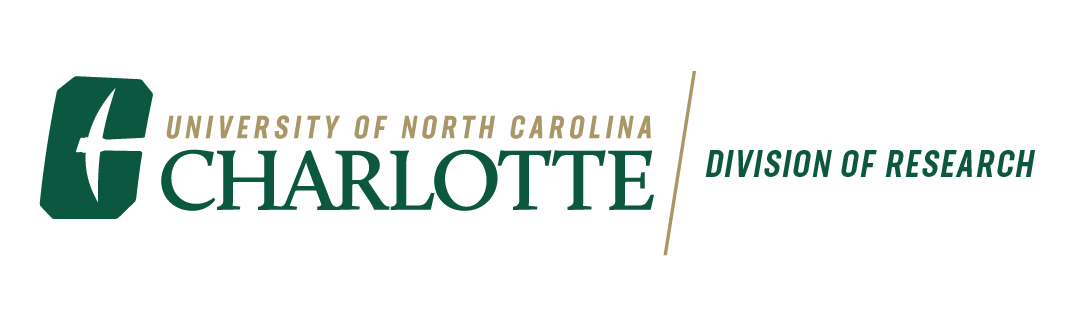 Requested By:Jane SmithDate Needed By:9/1/2023TRANSFER FROMTRANSFER FROMTRANSFER FROMTRANSFER FROMPrincipal Investigator:John DoeContact:Phone or emailTransfer from Protocol #:12-345Room:Current Room NumberQuantity(e.g., 1/2, 3/3)Cage NumberStrainSex(F, M, F/M)Animal(s) Used Before? (Y/N)2/2123C57BL/6FN2/3456NSGMNTRANSFER TOTRANSFER TOTRANSFER TOTRANSFER TOPrincipal Investigator:John DoeContact:Phone or emailTransfer to Protocol #:54-321Room:Room Where Animals Need to be HousedSUPPLEMENTAL INFO (when applicable)SUPPLEMENTAL INFO (when applicable)List Procedures:Only if you answered Yes (Y) in the table aboveSpecial Instructions:Example: Transfer to be completed by Vivarium StaffRequestor’s Signature:Signature of Person Completing the FormDate:Transfer between different PI’sTransfer between different PI’sTransfer between different PI’sRecipient SignatureOnly needed when transferring to a new PIDate:I hereby attest that I have read and understand the IACUC Policy: Transfer of AnimalsBetween Protocols and agree to abide by the terms and conditions set therein.I hereby attest that I have read and understand the IACUC Policy: Transfer of Animals Between Protocols and agree to abide by the terms and conditions set therein.I hereby attest that I have read and understand the IACUC Policy: Transfer of AnimalsBetween Protocols and agree to abide by the terms and conditions set therein.I hereby attest that I have read and understand the IACUC Policy: Transfer of Animals Between Protocols and agree to abide by the terms and conditions set therein.I hereby attest that I have read and understand the IACUC Policy: Transfer of AnimalsBetween Protocols and agree to abide by the terms and conditions set therein.I hereby attest that I have read and understand the IACUC Policy: Transfer of Animals Between Protocols and agree to abide by the terms and conditions set therein.I hereby attest that I have read and understand the IACUC Policy: Transfer of AnimalsBetween Protocols and agree to abide by the terms and conditions set therein.I hereby attest that I have read and understand the IACUC Policy: Transfer of Animals Between Protocols and agree to abide by the terms and conditions set therein.I hereby attest that I have read and understand the IACUC Policy: Transfer of AnimalsBetween Protocols and agree to abide by the terms and conditions set therein.I hereby attest that I have read and understand the IACUC Policy: Transfer of Animals Between Protocols and agree to abide by the terms and conditions set therein.VIVARIUM USEVIVARIUM USEVIVARIUM USEVIVARIUM USEVIVARIUM USEVivarium Review and Approval Completed By:Vivarium Review and Approval Completed By:Database Updated By:Date:Notes: